Be First Job Description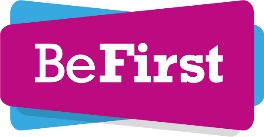 Be First is changing the landscape of Barking and Dagenham, contributing to the Council’s goal of 50,000 new homes and 20,000 new jobs created over the next 20 years As part of that Be First are delivering approximately £1bn worth of capital works over the next 5 years ranging from new build houses to roads, bridges, and schools. We require an Assistant Document Controller to join us, to ensure we get the best out of what we do. Job Title: Assistant Document Controller – Grade 7Salary: Consummate to Grade Key Role ResponsibilitiesCarry out key Document Control dutiesResponsible for ensuring correct use of Be Firsts EDMSQuality check of all documents  Setting up of new projects on our EDMSEDMS training – New starters/ External suppliersNew Supplier managementManagement of Workflows within EDMSEnsuring consistent use of Be First’s naming conventionOverseeing the management and use of Microsoft TeamsResponsible for keeping Policy Documents up to dateManagement of be First’s Forward Plan, including Gateway documents/ governanceAny other duties Reporting to:- Document Controller Key Skills and Attributes:-Literate in the use of Microsoft Office, CAD and good knowledge of EDMS systemsMeets deadlinesOrganises others in the meeting of design deadlines. Demonstrable people management skillsKnowledge of UK construction best practice would be desirableGreat communicator. Comfortable speaking to both the client and contractorsComfortable in challenging decisions using good reasonUnderstands what’s best for us as a business, commercial acumen that drives effective decision making Able to react to changing requirements. Shows great dexterity in the works they undertakeDemonstrates a practical approach to problem solving  Can manage own workloadAble to work in a team Able to work without direct supervisionShows initiative Works well with uncertainty Happy to take on tasks that may not naturally sit within a Document Control role Training to be provided:-Advanced EDMS training Microsoft office/ Programme upskilling training (if needed) Start Date- ASAP